1)  Find the solution of the following linear systems.  Remember that you will need to determine the slope and y-intercept of each line first.   each.a)							b)		Sketch:							Sketch: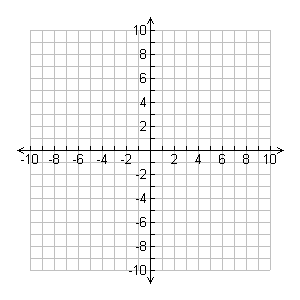 Point of Intersection:						Point of Intersection:c)							d)		Sketch:							Sketch:Point of Intersection:						Point of Intersection:2)  Solve the following linear systems using algebra.  Mr. Smith has provided a table for you for the first few.3)  Solve the following linear systems.  Mr. Smith has not given you the structure for these.f)     g)     Point of Intersection = (            ,           )			Point of Intersection = (            ,           )h)    i)    Point of Intersection = (            ,           )			Point of Intersection = (            ,           )	a)     a)     1)  Set the equations equal, and solve for “x”2)  Sub your value for “x” into either equationPoint of Intersection = (            ,           )Point of Intersection = (            ,           )b)     b)     1)  Set the equations equal, and solve for “x”2)  Sub your value for “x” into either equationPoint of Intersection = (            ,           )Point of Intersection = (            ,           )c)     c)     1)  Set the equations equal, and solve for “x”2)  Sub your value for “x” into either equationPoint of Intersection = (            ,           )Point of Intersection = (            ,           )d)     d)     1)  Set the equations equal, and solve for “x”2)  Sub your value for “x” into either equationPoint of Intersection = (            ,           )Point of Intersection = (            ,           )e)     e)     1)  Set the equations equal, and solve for “x”2)  Sub your value for “x” into either equationPoint of Intersection = (            ,           )Point of Intersection = (            ,           )